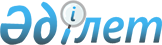 О признании утратившим силу постановления акимата Кызылжарского района Северо Казахстанской области от 11 марта 2015 года № 115 "О создании государственного учреждения "Кызылжарский районный отдел ветеринарии"Постановление акимата Кызылжарского района Северо-Казахстанской области от 8 декабря 2020 года № 503. Зарегистрировано Департаментом юстиции Северо-Казахстанской области 9 декабря 2020 года № 6780
      В соответствии с пунктом 2 статьи 31 Закона Республики Казахстан от 23 января 2001 года "О местном государственном управлении и самоуправлении в Республике Казахстан", статьей 27 Закона Республики Казахстан от 6 апреля 2016 года "О правовых актах" акимат Кызылжарского района Северо – Казахстанской области ПОСТАНОВЛЯЕТ:
      1. Признать утратившим силу постановление акимата Кызылжарского района Северо-Казахстанской области "О создании государственного учреждения "Кызылжарский районный отдел ветеринарии" от 11 марта 2015 года № 115 (опубликовано 9 апреля 2015 года в информационно-правовой системе нормативных правовых актов Республики Казахстан "Әділет", зарегистрировано в Реестре государственной регистрации нормативных правовых актов под № 3184).
      2. Контроль за исполнением настоящего постановления возложить на курирующего заместителя акима Кызылжарского района Северо-Казахстанской области.
      3. Настоящее постановление вводится в действие по истечении десяти календарных дней после дня его первого официального опубликования.
					© 2012. РГП на ПХВ «Институт законодательства и правовой информации Республики Казахстан» Министерства юстиции Республики Казахстан
				
      Аким Кызылжарского района
Северо-Казахстанской области 

Ж.Садвокасов
